……….000000000000…………..000000000000000000000000000000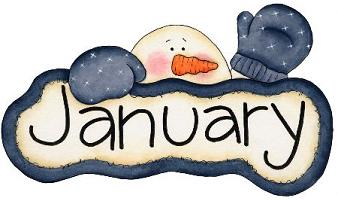 City Council Meeting     	       	        	  			                 City Hall Hours7:00 pm January 19th, 2017                                            		Mon.–Thurs. 10 am–2 pm													City UpdateCity Hall and the Public Works Department will be CLOSED Monday, January 16, 2017At the Thursday, January 19th City Council meeting, Mayor Suzie Hibbert, Councilor Brian Lewis and new Councilor Jeff Hensley will be given the Oath of Office to start their new term of office on the City of Sodaville City Council.Best wishes and a big Thank You goes out to Councilor Sherry Fuller! She spent many hours influencing policies, procedures and practices that have impacted the place the City of Sodaville is today. Sherry Fuller’s guidance and votes were influential in many key decisions including a Water System Expansion Study, rehabilitation of the City’s wells, the Annual Budget, the new Soda Springs Community Center Park, and the Sport Court, among many, many others; and, Sherry Fuller has spent innumerable hours representing the City of Sodaville City Council on the Citizen’s Planning Committee, most notably as a strong proponent and participant in the planning and creation of the Soda Springs Community Center Park and Sport Court. 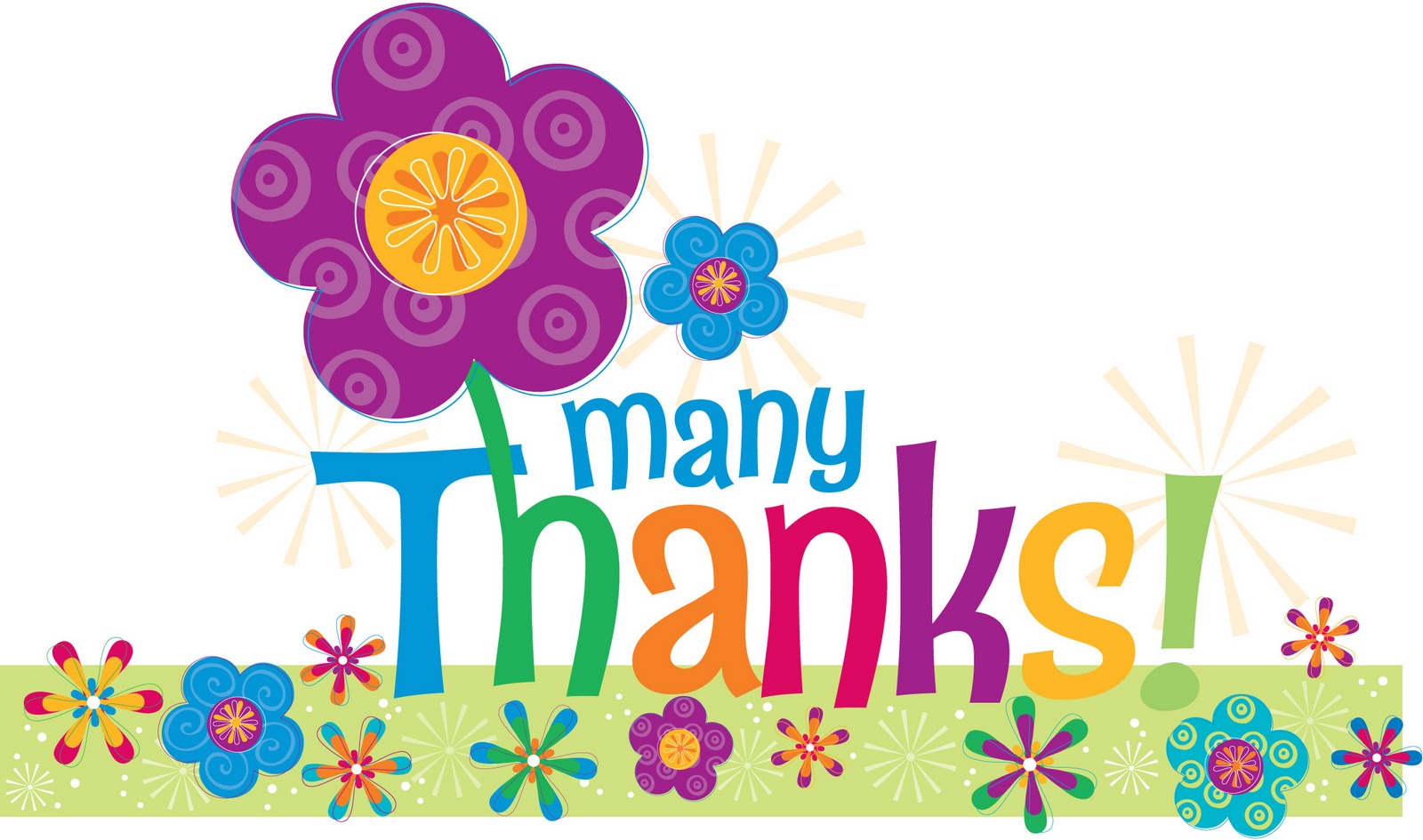 Several projects are currently in the works. First is the expansion of the water system. The City has identified a viable well to add to the current system. A Preliminary Engineering Report is being produced by Keller Associates and it will be used for the USDA grant of $370,000 so construction bids can be sent out in the next couple of months.Once actual costs of adding to the system are determined, a water rate study request for quotes will be going out to firms. The study will help determine what rates are needed to maintain the system over the next few years. The Sport Court project will be moving ahead with the purchase of tile, installation of the hoops and net and fencing. If you are interested in volunteering to help install any or all of these projects, please call City Hall. The Sport Court has to be completed by March 31 to meet the grant requirements. Judy Smith, City AdministratorMayor’s Message    Happy New Year Everyone!Lots of great things are planned for this year, we would love to have you come to the Council Meetings and see what’s happening. Want to give input? Come to the next Citizen Planning Committee meeting. Please check the website for dates and updated information. Isn't the weather something?? Please be careful and be ready.  Keep warm blankets and warm clothing in the car. Hand warmers would be a good one also. Gloves for putting salt or I've heard kitty litter, out on the ice when you are stuck. I was at the last storm stuck on the hill. I had the pleasure of walking home in the dark to get the salt and a shovel. Ugh...took us an hour. Thankfully a neighbor has a helpful friend who got us safely back on the road. So, help each other out if you are able. Even a warm cup of cocoa while waiting for help is appreciated!Take care and see you around!Suzie Hibbert, Mayor         mayorhibbert@gmail.com Public Works Newsletter	With winter upon us and the weather getting extremely cold this year it is important to know the many things you can do to keep your water lines from freezing. First and foremost when the temperatures dip into the low twenties and teens open up a faucet inside your home and let a small stream of water flow constantly. This will raise your water consumption but will also lower the risk of a broken or frozen pipe, which can be very expensive to fix. Hardware stores have foam insulation caps for your outside hose bibs that are inexpensive and easy to install and do an amazing job of protecting from freezing. Seal up your vents in the foundation of your home to help keep cold air from entering under your home. If you have water pipe that is exposed outside of your home whether it is a line running to your home or a hose bib in the yard, wrap it up with insulating material. My preference is the black foam insulation. Make sure you use the right size for the pipe you are wrapping. If your home has no insulation in the walls near a water source (kitchen or bathroom sink) keep those faucets running a small stream when not in use to prevent major breakage inside the walls of your home. Standing water (water that is not moving) can freeze quickly in extreme cold conditions.  Last of all don’t forget about your water meter. The meter box or lid should never be removed leaving the meter exposed to the cold weather. Meters can freeze just like pipes when exposed to the cold leaving the customer without water. Also, meters have a “freeze plate” on the bottom that will crack if a meter freezes so if you see water coming from the meter box area after a big freeze please call the City immediately and Public Works will come out and make repairs.If you experience a leak due to cold weather there is a shutoff located at your meter box. Some customers have elected to install their own shutoff near the meter or in another location leading to their home. If you need assistance shutting off your water please call the water emergency line at 541-401-8537 and Public Works Personnel will respond to shut off the water for you.Stan Smith, Public Works DirectorCountry Girl Quilting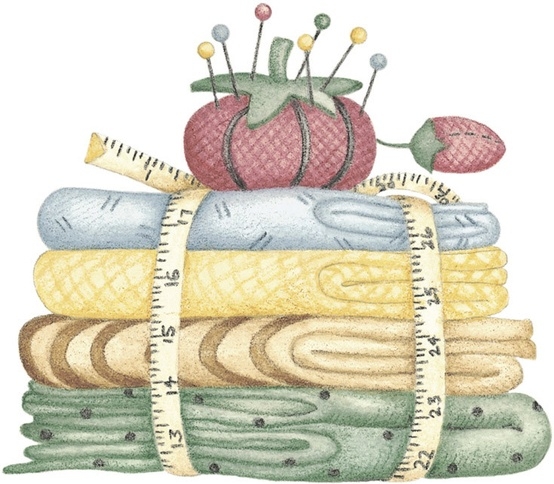 *Long-arm Machine QuiltingCall Sharon Hill and Joleana Altom at 541-401-7936Carries Country Inn Adult Foster Home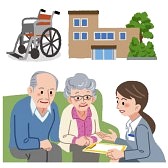 is located at 30785 Washington Street in Sodaville.“A safe, comfortable home where you can keep your dignity, respect and independence.”For information call: 541-570-1430If you have any announcements, information or ads you wish to have published in the newsletter, please call before the 6th of the month and I will be happy to insert them! “The City of Sodaville is an equal opportunity provider and employer.”